Adresa : Obecný úrad Lednické Rovne

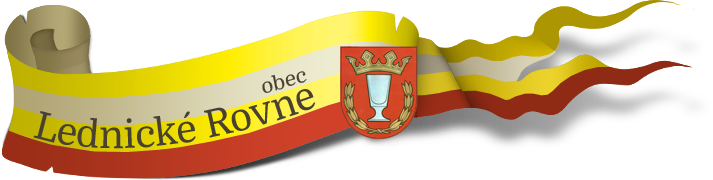 Námestie slobody 32 020 61 Lednické Rovne telefón: 042/2853401 
        Hlavný kontrolórMateriál pre Obecné zastupiteľstvo na prerokovanie. Názov: Plán kontrolnej činnosti na 1. polrok 2021Dôvodová správa: Na základe ustanovení zákona č. 369/1990 Zb.z. o obecnom zriadení, v znení neskorších predpisov, predkladám Obecnému zastupiteľstvu v Lednických Rovniach plán kontrolnej činnosti na 1. polrok 2021. Hlavný kontrolór je z vyššie uvedeného právneho predpisu povinný predkladať zastupiteľstvu na schválenie 2x do roka za každý polrok kalendárneho a rozpočtového roku plán kontrol.Návrh na Uznesenie: Obecné zastupiteľstvo schvaľuje:1, Plán kontrolnej činnosti Hlavného kontrolóra na 1. polrok 2021Obecné zastupiteľstvo poveruje:2, Hlavného kontrolóra výkonom kontrol podľa schváleného plánu kontrol na 1. polrok 2021.Vypracoval: Ing. Štefan Daško Hlavný kontrolór mesta Za obdobie: 1. polrok 01 – 06. 2021Dňa : 19.11.20201, Kontrola čerpania a vyúčtovania dotácií za rok 2020 v zmysle platnej legislatívy.2, Kontrola plnenia Uznesení za 12/2020. 3, Kontrola plnenia Uznesení za 1. polrok 01 – 06/2020 priebežne.4, Kontrola prebytku, či deficitu hospodárenia za rok 2020.5, Kontrola a vyhodnotenie rozpočtu za 1. štvrťrok 01 – 03/20216, Správa z kontrolnej činnosti za obdobie roka 20207, Kontrola hospodárenia obecnej spoločnosti Prima LR s.r.o. za rok 2020Úlohy iného ako kontrolného zamerania8, Stanovisko k záverečnému účtu za rok 2020.9, Stanovisko k auditu r. 2020 ak bude vykonaný.10, Iné naliehavé úlohy a kontroly. V Lednických  Rovniach 19.11.2020                         Podpis zodpovednej osoby HK